CORSO ABILITANTE PER DIRETTORE / OPERATORE DI AGENZIA FUNEBRESTART: lunedì  26  novembre  2018Coloro i quali intendano svolgere l’attività di Direttore tecnico dovranno obbligatoriamente frequentare un corso di formazione abilitante di 50 ore.Gli operatori funebri sono tenuti a frequentare un corso base di 40 ore.I corsi sono autorizzati dalla Regione Puglia e saranno tenuti da docenti altamente qualificati esperti del settore.L’attestazione che verrà rilasciata al superamento dell’esame finale sarà valida ai fini dell’abilitazione all’attività.INFOContatti: 0832.345146 –  formazione@confcommerciolecce.it Ref.: Dott.ssa Cristina CAPOCCIA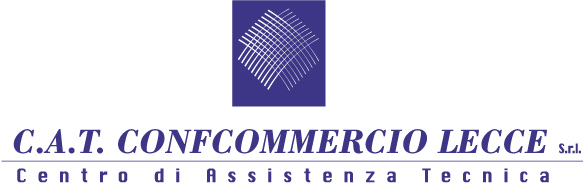 